Клуб «Ирис» для родителей, воспитывающих особенных детейВ 2015 году в Управлении социальной защиты населения администрации Усть-Катавского городского округа на базе отдела семьи начал свою работу Клуб «Ирис» для родителей, воспитывающих особенных детей. Название Клуба дали в честь цветка Ирис, который символизирует чистоту, защиту, в переводе с греческого означает «радуга». Клуб создан с целью объединения и сплочения родителей, формирования дружеских взаимоотношений между собой, содействия личностному и социальному развитию родителей, проведения досуговых мероприятий. Создана интернет-группа на сайте «Одноклассники» для родителей, воспитывающих особых детей, участниками которой стали 20 семей.С начала года проведено два мероприятия. Одно из них прошло 20 марта 2015г. под названием «Наши улыбки». Со словами приветствия к родителям и детям обратились начальник Управления социальной защиты населения Л.И. Ельцова и председатель местного отделения общества инвалидов С.А. Ефремов.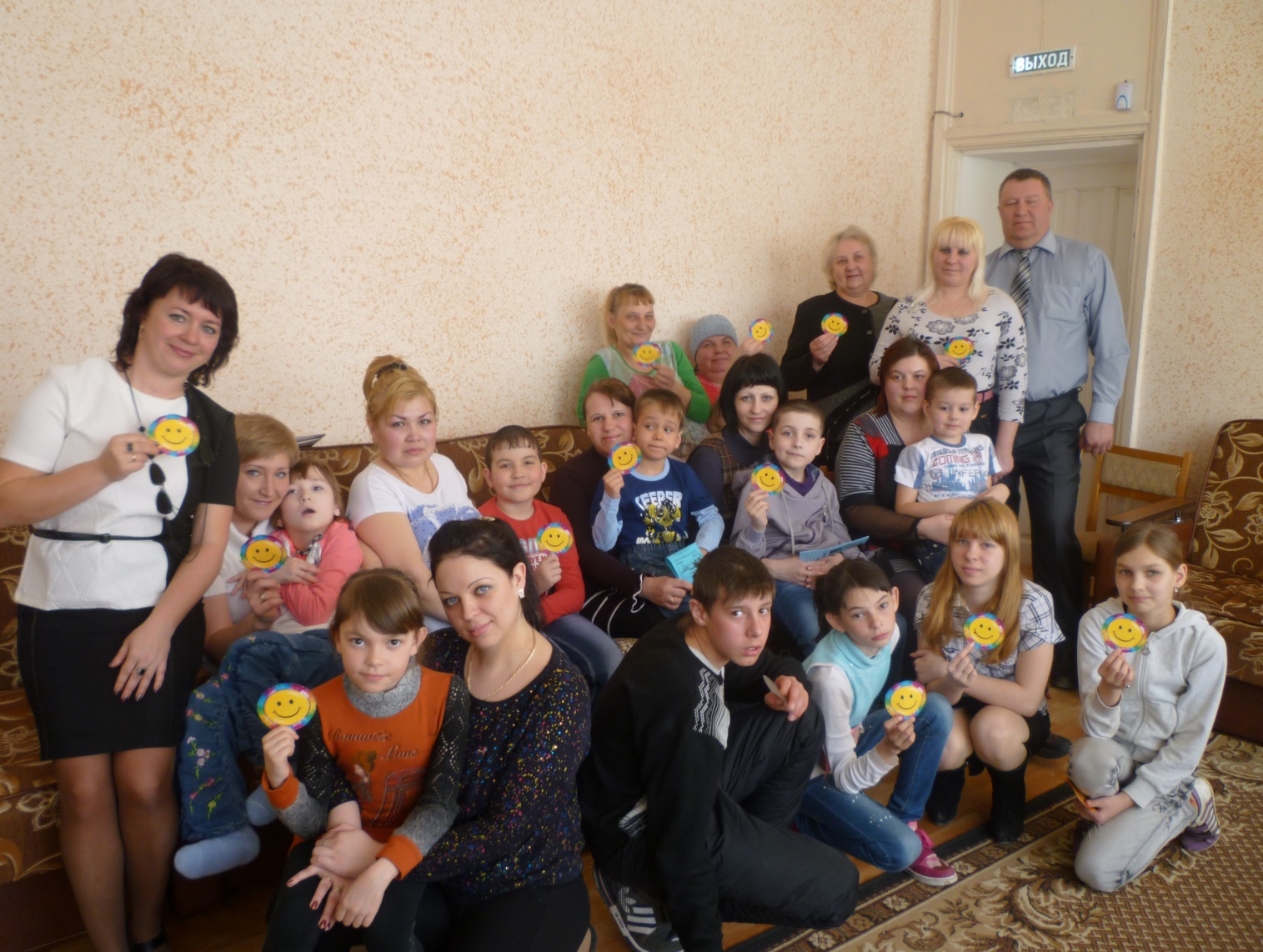         Участники Клуба узнали всё об улыбке, просмотрели видеоролик «Наши улыбки» с фотографиями из личного архива, детский врач-стоматолог провела мастер-класс на тему «Здоровая улыбка», дети с мамами поиграли в песенки-физминутки.  Родители и дети получили массу положительных эмоций, все ушли с улыбками на лицах.  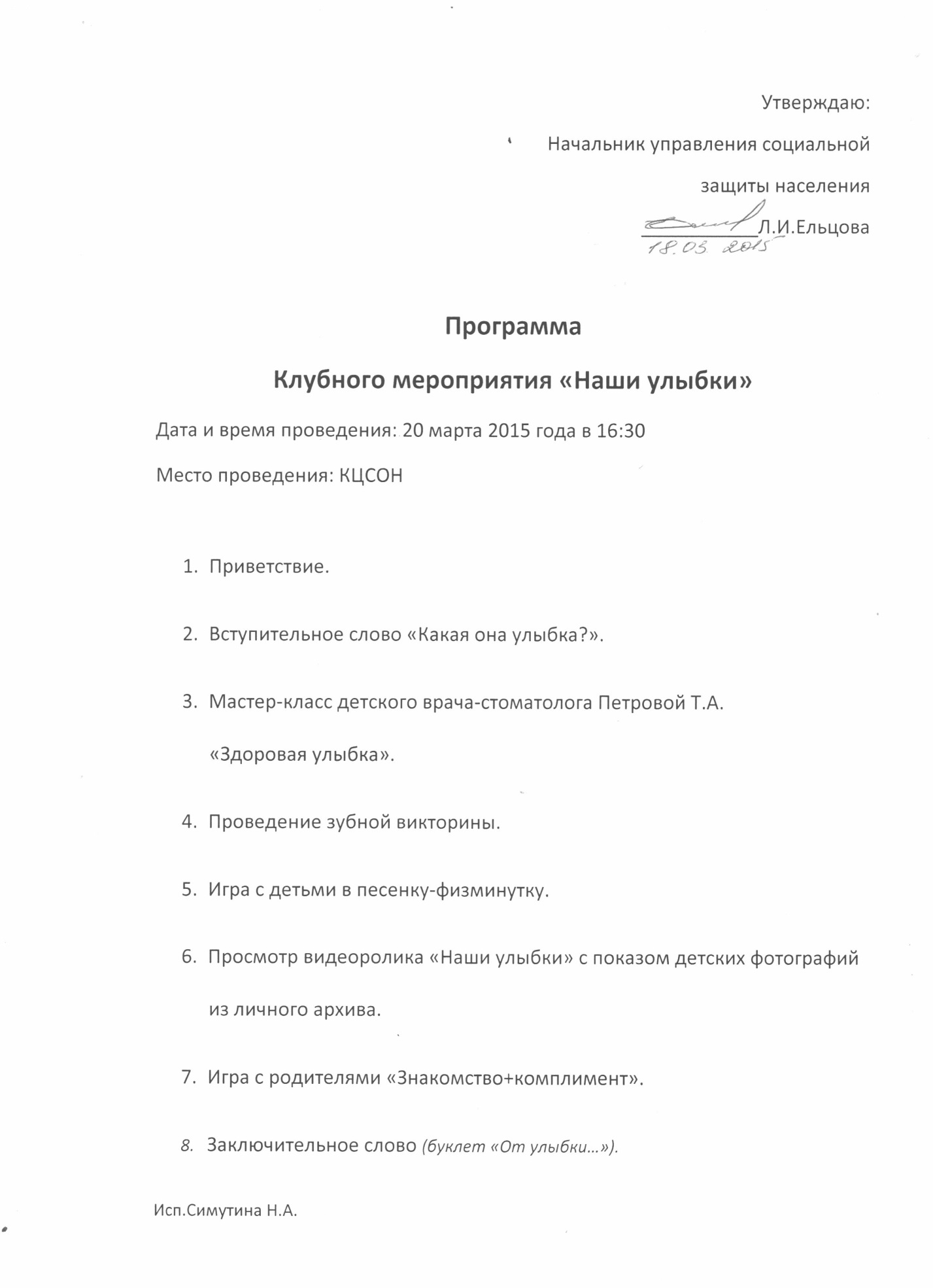 